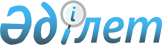 "О внесении изменений в решение Каракиянского маслихата от 25 января 2019 года № 25/279 "О бюджетах сел на 2019 - 2021 годы"Решение Каракиянского районного маслихата Мангистауской области от 20 декабря 2019 года № 36/377. Зарегистрировано Департаментом юстиции Мангистауской области 24 декабря 2019 года № 4070
      В соответствии с Бюджетным кодексом Республики Казахстан от 4 декабря 2008 года, Законом Республики Казахстан от 23 января 2001 года "О местном государственном управлении и самоуправлении в Республике Казахстан" и решением Каракиянского районного маслихата от 11 декабря 2019 года № 36/369 "О внесении изменений в решение Каракиянского районного маслихата от 8 января 2019 года № 23/267 "О районном бюджете на 2019 - 2021 годы" (зарегистрировано в Реестре государственной регистрации нормативных правовых актов за № 4060), Каракиянский районный маслихат РЕШИЛ:
      1. Внести в решение Каракиянского районного маслихата от 25 января 2019 года № 25/279 "О бюджетах сел на 2019 - 2021 годы" (зарегистрировано в Реестре государственной регистрации нормативных правовых актов за № 3801, опубликовано 31 января 2019 года в Эталонном контрольном банке нормативных правовых актов Республики Казахстан) следующие изменения:
      пункт 1 указанного решения изложить в новой редакции следующего содержания : 
      "1. Утвердить бюджеты сел на 2019 - 2021 годы согласно приложениям 1, 2, 3, 4, 5, 6, 7, 8, 9, 10, 11 и 12 соответственно, в том числе на 2019 год в следующих объемах:
      1) доходы – 1 146 552,0 тысяч тенге, в том числе:
      налоговым поступлениям – 156 650,9 тысяч тенге;
      неналоговым поступлениям – 1 140,0 тысяч тенге;
      поступлениям от продажи основного капитала – 0 тенге;
      поступлениям трансфертов – 988 761,1 тысяч тенге;
      2) затраты – 1 171 389,9 тысяч тенге;
      3) чистое бюджетное кредитование – 0 тенге;
      бюджетные кредиты – 0 тенге;
      погашение бюджетных кредитов – 0 тенге;
      4) сальдо по операциям с финансовыми активами – 0 тенге;
      приобретение финансовых активов – 0 тенге;
      поступления от продажи финансовых активов государства – 0 тенге;
      5) дефицит (профицит) бюджета – - 24 837,9 тысяч тенге;
      6) финансирование дефицита (использование профицита) бюджета – 24 837,9 тысяч тенге;
      поступление займов – 0 тенге;
      погашение займов – 0 тенге; 
      используемые остатки бюджетных средств – 24 837,9 тысяч тенге.";
      приложения 1, 2, 3 и 4 к указанному решению изложить в новой редакции согласно приложениям 1, 2, 3 и 4 к настоящему решению.
      2. Контроль за исполнением настоящего решения возложить на постоянную комиссию Каракиянского районного маслихата по вопросам экономики и бюджета (председатель комиссии Е.Есенкосов).
      3. Государственному учреждению "Аппарат Каракиянского районного маслихата" (руководитель аппарата Р.Ибраева) после государственной регистрации настоящего решения в Департаменте юстиции Мангистауской области обеспечить его официальное опубликование в Эталонном контрольном банке нормативных правовых актов Республики Казахстан и средствах массовой информации.
      4. Настоящее решение вводится в действие с 1 января 2019 года. Бюджет села Жетыбай на 2019 год Бюджет села Курык на 2019 год Бюджет села Мунайшы на 2019 год Бюджет села Сенек на 2019 год
					© 2012. РГП на ПХВ «Институт законодательства и правовой информации Республики Казахстан» Министерства юстиции Республики Казахстан
				
      Председатель сессии 

М.Аманиязова

      Секретарь Каракиянского районного маслихата 

А.Мееров
Приложение 1к решению Каракиянского районного маслихатаот 20 декабря 2019 года № 36/377Приложение 1к решению Каракиянского районного маслихатаот 25 января 2019 года № 25/279
Категория
Категория
Категория
Категория
Категория
Наименование
Наименование
Сумма тысяч тенге
Сумма тысяч тенге
Класс
Класс
Класс
Класс
Наименование
Наименование
Сумма тысяч тенге
Сумма тысяч тенге
Подкласс
Подкласс
Наименование
Наименование
Сумма тысяч тенге
Сумма тысяч тенге
1
1
1
1
1
2
2
3
3
1. Доходы
1. Доходы
453 742,0
453 742,0
1
Налоговые поступления
Налоговые поступления
45 389,0
45 389,0
01
01
Подоходный налог
Подоходный налог
6 998,0
6 998,0
2
2
Индивидуальный подоходный налог
Индивидуальный подоходный налог
6 998,0
6 998,0
04
04
Налоги на собственность
Налоги на собственность
38 391,0
38 391,0
1
1
Налоги на имущество
Налоги на имущество
316,0
316,0
3
3
Земельный налог
Земельный налог
628,0
628,0
4
4
Налог на транспортные средства
Налог на транспортные средства
37 447,0
37 447,0
2
Неналоговые поступления
Неналоговые поступления
310,0
310,0
01
01
Доходы от государственной собственности
Доходы от государственной собственности
310,0
310,0
5
5
Доходы от аренды имущества, находящегося в государственной собственности
Доходы от аренды имущества, находящегося в государственной собственности
310,0
310,0
4
Поступления трансфертов
Поступления трансфертов
408 043,0
408 043,0
02
02
Трансферты из вышестоящих органов государственного управления
Трансферты из вышестоящих органов государственного управления
408 043,0
408 043,0
3
3
Трансферты из районного (города областного значения) бюджета
Трансферты из районного (города областного значения) бюджета
408 043,0
408 043,0
Функциональная группа
Функциональная группа
Функциональная группа
Функциональная группа
Функциональная группа
Функциональная группа
Наименование
Наименование
Сумма тысяч тенге
Администратор бюджетных программ
Администратор бюджетных программ
Администратор бюджетных программ
Администратор бюджетных программ
Наименование
Наименование
Сумма тысяч тенге
Программа
Программа
Наименование
Наименование
Сумма тысяч тенге
1
1
1
1
1
1
2
2
3
2. Затраты
2. Затраты
463 681,0
01
01
Государственные услуги общего характера
Государственные услуги общего характера
49 011,0
124
124
Аппарат акима города районного значения, села, поселка, сельского округа
Аппарат акима города районного значения, села, поселка, сельского округа
49 011,0
001
001
Услуги по обеспечению деятельности акима города районного значения, села, поселка, сельского округа
Услуги по обеспечению деятельности акима города районного значения, села, поселка, сельского округа
48 371,0
022
022
Капитальные расходы государственного органа
Капитальные расходы государственного органа
640,0
04
04
Образование
Образование
342 384,0
124
124
Аппарат акима города районного значения, села, поселка, сельского округа
Аппарат акима города районного значения, села, поселка, сельского округа
342 384,0 
041
041
Реализация государственного образовательного заказа в дошкольных организациях образования
Реализация государственного образовательного заказа в дошкольных организациях образования
342 384,0
06
06
Социальная помощь и социальное обеспечение
Социальная помощь и социальное обеспечение
7 674,0
124
124
Аппарат акима города районного значения, села, поселка, сельского округа
Аппарат акима города районного значения, села, поселка, сельского округа
7 674,0
003
003
Оказание социальной помощи нуждающимся гражданам на дому
Оказание социальной помощи нуждающимся гражданам на дому
7 674,0
07
07
Жилищно-коммунальное хозяйство
Жилищно-коммунальное хозяйство
59 878,0
124
124
Аппарат акима города районного значения, села, поселка, сельского округа
Аппарат акима города районного значения, села, поселка, сельского округа
59 878,0
009
009
Обеспечение санитарии населенных пунктов
Обеспечение санитарии населенных пунктов
37 230,0
011
011
Благоустройство и озеленение населенных пунктов
Благоустройство и озеленение населенных пунктов
22 648,0
08
08
Культура, спорт, туризм и информационное пространство
Культура, спорт, туризм и информационное пространство
2 734,0
124
124
Аппарат акима города районного значения, села, поселка, сельского округа
Аппарат акима города районного значения, села, поселка, сельского округа
2 734,0
006
006
Поддержка культурно-досуговой работы на местном уровне
Поддержка культурно-досуговой работы на местном уровне
1 155,0
028
028
Проведение физкультурно-оздоровительных и спортивных мероприятий на местном уровне
Проведение физкультурно-оздоровительных и спортивных мероприятий на местном уровне
1 579,0
12
12
Транспорт и коммуникации
Транспорт и коммуникации
2 000,0
124
124
Аппарат акима города районного значения, села, поселка, сельского округа
Аппарат акима города районного значения, села, поселка, сельского округа
2 000,0
013
013
Обеспечение функционирования автомобильных дорог в городах районного значения,селах, поселках, сельских округах
Обеспечение функционирования автомобильных дорог в городах районного значения,селах, поселках, сельских округах
2 000,0
3. Чистое бюджетное кредитование
3. Чистое бюджетное кредитование
0
Бюджетные кредиты
Бюджетные кредиты
0
Погашение бюджетных кредитов
Погашение бюджетных кредитов
0
4. Сальдо по операциям с финансовыми активами
4. Сальдо по операциям с финансовыми активами
0
Приобретение финансовых активов
Приобретение финансовых активов
0
Поступления от продажи финансовых активов государства
Поступления от продажи финансовых активов государства
0
5. Дефицит (профицит) бюджета
5. Дефицит (профицит) бюджета
- 9 939,0
6. Финансирование дефицита (использование профицита) бюджета
6. Финансирование дефицита (использование профицита) бюджета
9 939,0
7
7
Поступление займов
Поступление займов
0
01
01
Внутренние государственные займы
Внутренние государственные займы
0
2
2
Договоры займа
Договоры займа
0
16
16
Погашение займов
Погашение займов
0
8
8
Используемые остатки бюджетных средств
Используемые остатки бюджетных средств
9 939,0
01
01
Остатки бюджетных средств
Остатки бюджетных средств
9 939,0
1
1
Свободные остатки бюджетных средств
Свободные остатки бюджетных средств
9 939,0Приложение 2к решению Каракиянского районного маслихатаот 20 декабря 2019 года №36/377Приложение 2к решению Каракиянского районного маслихатаот 25 января 2019 года № 25/279
Категория
Категория
Категория
Категория
Категория
Категория
Наименование
Наименование
Сумма тысяч тенге
Сумма тысяч тенге
Класс
Класс
Наименование
Наименование
Сумма тысяч тенге
Сумма тысяч тенге
Подкласс
Наименование
Наименование
Сумма тысяч тенге
Сумма тысяч тенге
1
1
1
1
1
1
2
2
3
3
1. Доходы
1. Доходы
385 723,0
385 723,0
1
1
Налоговые поступления
Налоговые поступления
88 800,0
88 800,0
01
01
01
Подоходный налог
Подоходный налог
18 580,0
18 580,0
2
Индивидуальный подоходный налог
Индивидуальный подоходный налог
18 580,0
18 580,0
04
04
04
Налоги на собственность
Налоги на собственность
70 220,0
70 220,0
1
Налоги на имущество
Налоги на имущество
280,0
280,0
3
Земельный налог
Земельный налог
47 200,0
47 200,0
4
Налог на транспортные средства
Налог на транспортные средства
22 740,0
22 740,0
2
2
Неналоговые поступления
Неналоговые поступления
460,0
460,0
01
01
01
Доходы от государственной собственности
Доходы от государственной собственности
460,0
460,0
5
Доходы от аренды имущества, находящегося в государственной собственности
Доходы от аренды имущества, находящегося в государственной собственности
460,0
460,0
4
4
Поступления трансфертов
Поступления трансфертов
296 463,0
296 463,0
02
02
02
Трансферты из вышестоящих органов государственного

управления
Трансферты из вышестоящих органов государственного

управления
296 463,0
296 463,0
3
Трансферты из районного (города областного значения) бюджета
Трансферты из районного (города областного значения) бюджета
296 463,0
296 463,0
Функциональная группа
Функциональная группа
Функциональная группа
Функциональная группа
Функциональная группа
Функциональная группа
Функциональная группа
Наименование
Наименование
Сумма тысяч тенге
Администратор бюджетных программ
Администратор бюджетных программ
Администратор бюджетных программ
Администратор бюджетных программ
Наименование
Наименование
Сумма тысяч тенге
Программа
Программа
Наименование
Наименование
Сумма тысяч тенге
1
1
1
1
1
1
1
2
2
3
2. Затраты
2. Затраты
394 980,0
01
01
01
Государственные услуги общего характера
Государственные услуги общего характера
60 727,0
124
124
Аппарат акима города районного значения, села, поселка, сельского округа
Аппарат акима города районного значения, села, поселка, сельского округа
60 727,0
001
001
Услуги по обеспечению деятельности акима города районного значения, села, поселка, сельского округа
Услуги по обеспечению деятельности акима города районного значения, села, поселка, сельского округа
56 664,0
022
022
Капитальные расходы государственного органа
Капитальные расходы государственного органа
4 063,0
04
04
04
Образование
Образование
247 081,0
124
124
Аппарат акима города районного значения, села, поселка, сельского округа
Аппарат акима города районного значения, села, поселка, сельского округа
247 081,0
041
041
Реализация государственного образовательного заказа в дошкольных организациях образования
Реализация государственного образовательного заказа в дошкольных организациях образования
247 081,0
06
06
06
Социальная помощь и социальное обеспечение
Социальная помощь и социальное обеспечение
7 623,0 
124
124
Аппарат акима города районного значения, села, поселка, сельского округа
Аппарат акима города районного значения, села, поселка, сельского округа
7 623,0
003
003
Оказание социальной помощи нуждающимся гражданам на дому
Оказание социальной помощи нуждающимся гражданам на дому
7 623,0
07
07
07
Жилищно-коммунальное хозяйство
Жилищно-коммунальное хозяйство
76 443,0
124
124
Аппарат акима города районного значения, села, поселка, сельского округа
Аппарат акима города районного значения, села, поселка, сельского округа
76 443,0
009
009
Обеспечение санитарии населенных пунктов
Обеспечение санитарии населенных пунктов
40 320,0
011
011
Благоустройство и озеленение населенных пунктов
Благоустройство и озеленение населенных пунктов
36 123,0
08
08
08
Культура, спорт, туризм и информационное пространство
Культура, спорт, туризм и информационное пространство
3 106,0
124
124
Аппарат акима города районного значения, села, поселка, сельского округа
Аппарат акима города районного значения, села, поселка, сельского округа
3 106,0
006
006
Поддержка культурно-досуговой работы на местном уровне
Поддержка культурно-досуговой работы на местном уровне
400,0
028
028
Проведение физкультурно-оздоровительных и спортивных мероприятий на местном уровне
Проведение физкультурно-оздоровительных и спортивных мероприятий на местном уровне
2 706,0
3. Чистое бюджетное кредитование
3. Чистое бюджетное кредитование
0
Бюджетные кредиты
Бюджетные кредиты
0
Погашение бюджетных кредитов
Погашение бюджетных кредитов
0
4. Сальдо по операциям с финансовыми активами
4. Сальдо по операциям с финансовыми активами
0
Приобретение финансовых активов
Приобретение финансовых активов
0
Поступления от продажи финансовых активов государства
Поступления от продажи финансовых активов государства
0
5. Дефицит (профицит) бюджета
5. Дефицит (профицит) бюджета
- 9 257,0
6. Финансирование дефицита (использование профицита) бюджета
6. Финансирование дефицита (использование профицита) бюджета
9 257,0
7
7
7
Поступление займов
Поступление займов
0
01
01
Внутренние государственные займы
Внутренние государственные займы
0
2
2
Договоры займа
Договоры займа
0
16
16
16
Погашение займов
Погашение займов
0
 8
 8
 8
01
01
Используемые остатки бюджетных средств
Используемые остатки бюджетных средств
9 257,0
1
1
Остатки бюджетных средств
Остатки бюджетных средств
9 257,0
Свободные остатки бюджетных средств
Свободные остатки бюджетных средств
9 257,0Приложение 3к решению Каракиянского районного маслихатаот 20 декабря 2019 года №36/377Приложение 3к решению Каракиянского районного маслихатаот 25 января 2019 года № 25/279
Категория
Категория
Категория
Категория
Категория
Наименование
Наименование
Сумма тысяч тенге
Сумма тысяч тенге
Класс
Класс
Класс
Класс
Наименование
Наименование
Сумма тысяч тенге
Сумма тысяч тенге
Подкласс
Подкласс
Наименование
Наименование
Сумма тысяч тенге
Сумма тысяч тенге
1
1
1
1
1
2
2
3
3
1. Доходы
1. Доходы
215 998,0
215 998,0
1
Налоговые поступления
Налоговые поступления
13 041,0
13 041,0
01
01
Подоходный налог
Подоходный налог
1 970,0
1 970,0
2
2
Индивидуальный подоходный налог
Индивидуальный подоходный налог
1 970,0
1 970,0
04
04
Налоги на собственность
Налоги на собственность
11 071,0
11 071,0
1
1
Налоги на имущество
Налоги на имущество
120,0
120,0
3
3
Земельный налог
Земельный налог
151,0
151,0
4
4
Налог на транспортные средства
Налог на транспортные средства
10 800,0
10 800,0
2
Неналоговые поступления
Неналоговые поступления
118,0
118,0
01
01
Доходы от государственной собственности
Доходы от государственной собственности
118,0
118,0
5
5
Доходы от аренды имущества, находящегося в государственной собственности
Доходы от аренды имущества, находящегося в государственной собственности
118,0
118,0
4
Поступления трансфертов
Поступления трансфертов
202 839,0
202 839,0
02
02
Трансферты из вышестоящих органов государственного управления
Трансферты из вышестоящих органов государственного управления
202 839,0
202 839,0
3
3
Трансферты из районного (города областного значения) бюджета
Трансферты из районного (города областного значения) бюджета
202 839,0
202 839,0
Функциональная группа
Функциональная группа
Функциональная группа
Функциональная группа
Функциональная группа
Функциональная группа
Наименование
Наименование
Сумма тысяч тенге
Администратор бюджетных программ
Администратор бюджетных программ
Администратор бюджетных программ
Администратор бюджетных программ
Наименование
Наименование
Сумма тысяч тенге
Программа
Программа
Наименование
Наименование
Сумма тысяч тенге
1
1
1
1
1
1
2
2
3
2. Затраты
2. Затраты
219 554,0
01
01
Государственные услуги общего характера
Государственные услуги общего характера
38 949,0
124
124
Аппарат акима города районного значения, села, поселка, сельского округа
Аппарат акима города районного значения, села, поселка, сельского округа
38 949,0
001
001
Услуги по обеспечению деятельности акима города районного значения, села, поселка, сельского округа
Услуги по обеспечению деятельности акима города районного значения, села, поселка, сельского округа
37 411,0
022
022
Капитальные расходы государственного органа
Капитальные расходы государственного органа
1 538,0
04
04
Образование
Образование
137 416,0
124
124
Аппарат акима города районного значения, села, поселка, сельского округа
Аппарат акима города районного значения, села, поселка, сельского округа
137 416,0
041
041
Реализация государственного образовательного заказа в дошкольных организациях образования
Реализация государственного образовательного заказа в дошкольных организациях образования
137 416,0
06
06
Социальная помощь и социальное обеспечение
Социальная помощь и социальное обеспечение
1 152,0
124
124
Аппарат акима города районного значения, села, поселка, сельского округа
Аппарат акима города районного значения, села, поселка, сельского округа
1 152,0
003
003
Оказание социальной помощи нуждающимся гражданам на дому
Оказание социальной помощи нуждающимся гражданам на дому
1 152,0
07
07
Жилищно-коммунальное хозяйство
Жилищно-коммунальное хозяйство
38 411,0
124
124
Аппарат акима города районного значения, села, поселка, сельского округа
Аппарат акима города районного значения, села, поселка, сельского округа
38 411,0
009
009
Обеспечение санитарии населенных пунктов
Обеспечение санитарии населенных пунктов
26 222,0
011
011
Благоустройство и озеленение населенных пунктов
Благоустройство и озеленение населенных пунктов
12 189,0
08
08
Культура, спорт, туризм и информационное пространство
Культура, спорт, туризм и информационное пространство
1 626,0
124
124
Аппарат акима города районного значения, села, поселка, сельского округа
Аппарат акима города районного значения, села, поселка, сельского округа
1 626,0
006
006
Поддержка культурно-досуговой работы на местном уровне
Поддержка культурно-досуговой работы на местном уровне
626,0
028
028
Проведение физкультурно-оздоровительных и спортивных мероприятий на местном уровне
Проведение физкультурно-оздоровительных и спортивных мероприятий на местном уровне
1 000,0
12
12
Транспорт и коммуникации
Транспорт и коммуникации
2 000,0
124
124
Аппарат акима города районного значения, села, поселка, сельского округа
Аппарат акима города районного значения, села, поселка, сельского округа
2 000,0
013
013
Обеспечение функционирования автомобильных дорог в городах районного значения,селах, поселках, сельских округах
Обеспечение функционирования автомобильных дорог в городах районного значения,селах, поселках, сельских округах
2 000,0
3. Чистое бюджетное кредитование
3. Чистое бюджетное кредитование
0
Бюджетные кредиты
Бюджетные кредиты
0
Погашение бюджетных кредитов
Погашение бюджетных кредитов
0
4. Сальдо по операциям с финансовыми активами
4. Сальдо по операциям с финансовыми активами
0
Приобретение финансовых активов
Приобретение финансовых активов
0
Поступления от продажи финансовых активов государства
Поступления от продажи финансовых активов государства
0
5. Дефицит (профицит) бюджета
5. Дефицит (профицит) бюджета
- 3 556,0
6. Финансирование дефицита (использование профицита) бюджета
6. Финансирование дефицита (использование профицита) бюджета
3 556,0
7
7
Поступление займов
Поступление займов
0
01
01
Внутренние государственные займы
Внутренние государственные займы
0
2
2
Договоры займа
Договоры займа
0
16
16
Погашение займов
Погашение займов
0
 8
 8
Используемые остатки бюджетных средств
Используемые остатки бюджетных средств
3 556,0
01
01
Остатки бюджетных средств
Остатки бюджетных средств
3 556,0
1
1
Свободные остатки бюджетных средств
Свободные остатки бюджетных средств
3 556,0Приложение 4к решению Каракиянского районного маслихатаот 20 декабря 2019 года №36/377Приложение 4к решению Каракиянского районного маслихатаот 25 января 2019 года № 25/279
Категория
Категория
Категория
Категория
Категория
Наименование
Наименование
Сумма тысяч тенге
Сумма тысяч тенге
Класс
Класс
Класс
Класс
Наименование
Наименование
Сумма тысяч тенге
Сумма тысяч тенге
Подкласс
Подкласс
Наименование
Наименование
Сумма тысяч тенге
Сумма тысяч тенге
1
1
1
1
1
2
2
3
3
1. Доходы
1. Доходы
91 089,0
91 089,0
1
Налоговые поступления
Налоговые поступления
9 420,9
9 420,9
01
01
Подоходный налог
Подоходный налог
155,0
155,0
2
2
Индивидуальный подоходный налог
Индивидуальный подоходный налог
155,0
155,0
04
04
Налоги на собственность
Налоги на собственность
9 265,0
9 265,0
1
1
Налоги на имущество
Налоги на имущество
72,0
72,0
3
3
Земельный налог
Земельный налог
64,0
64,0
4
4
Налог на транспортные средства
Налог на транспортные средства
9 129,9
9 129,9
2
Неналоговые поступления
Неналоговые поступления
252,0
252,0
01
01
Доходы от государственной собственности
Доходы от государственной собственности
252,0
252,0
5
5
Доходы от аренды имущества, находящегося в государственной собственности
Доходы от аренды имущества, находящегося в государственной собственности
252,0
252,0
4
Поступления трансфертов
Поступления трансфертов
81 416,1
81 416,1
02
02
Трансферты из вышестоящих органов государственного управления
Трансферты из вышестоящих органов государственного управления
81 416,1
81 416,1
3
3
Трансферты из районного (города областного значения) бюджета
Трансферты из районного (города областного значения) бюджета
81 416,1
81 416,1
Функциональная группа
Функциональная группа
Функциональная группа
Функциональная группа
Функциональная группа
Функциональная группа
Наименование
Наименование
Сумма тысяч тенге
Администратор бюджетных программ
Администратор бюджетных программ
Администратор бюджетных программ
Администратор бюджетных программ
Наименование
Наименование
Сумма тысяч тенге
Программа
Программа
Наименование
Наименование
Сумма тысяч тенге
1
1
1
1
1
1
2
2
3
2. Затраты
2. Затраты
93 174,9
01
01
Государственные услуги общего характера
Государственные услуги общего характера
36 801,9
124
124
Аппарат акима города районного значения, села, поселка, сельского округа
Аппарат акима города районного значения, села, поселка, сельского округа
36 801,9
001
001
Услуги по обеспечению деятельности акима города районного значения, села, поселка, сельского округа
Услуги по обеспечению деятельности акима города районного значения, села, поселка, сельского округа
36 491,9
022
022
Капитальные расходы государственного органа
Капитальные расходы государственного органа
310,0
04
04
Образование
Образование
32 511,0
124
124
Аппарат акима города районного значения, села, поселка, сельского округа
Аппарат акима города районного значения, села, поселка, сельского округа
32 511,0
041
041
Реализация государственного образовательного заказа в дошкольных организациях образования
Реализация государственного образовательного заказа в дошкольных организациях образования
32 511,0
06
06
Социальная помощь и социальное обеспечение
Социальная помощь и социальное обеспечение
2 273,0
124
124
Аппарат акима города районного значения, села, поселка, сельского округа
Аппарат акима города районного значения, села, поселка, сельского округа
2 273,0
003
003
Оказание социальной помощи нуждающимся гражданам на дому
Оказание социальной помощи нуждающимся гражданам на дому
2 273,0
07
07
Жилищно-коммунальное хозяйство
Жилищно-коммунальное хозяйство
18 183,0
124
124
Аппарат акима города районного значения, села, поселка, сельского округа
Аппарат акима города районного значения, села, поселка, сельского округа
18 183,0
009
009
Обеспечение санитарии населенных пунктов
Обеспечение санитарии населенных пунктов
8 183,0
011
011
Благоустройство и озеленение населенных пунктов
Благоустройство и озеленение населенных пунктов
10 000,0
08
08
Культура, спорт, туризм и информационное пространство
Культура, спорт, туризм и информационное пространство
3 406,0
124
124
Аппарат акима города районного значения, села, поселка, сельского округа
Аппарат акима города районного значения, села, поселка, сельского округа
3 406,0
006
006
Поддержка культурно-досуговой работы на местном уровне
Поддержка культурно-досуговой работы на местном уровне
2 643,0
028
028
Проведение физкультурно-оздоровительных и спортивных мероприятий на местном уровне
Проведение физкультурно-оздоровительных и спортивных мероприятий на местном уровне
763,0
3. Чистое бюджетное кредитование
3. Чистое бюджетное кредитование
0
Бюджетные кредиты
Бюджетные кредиты
0
Погашение бюджетных кредитов
Погашение бюджетных кредитов
0
4. Сальдо по операциям с финансовыми активами
4. Сальдо по операциям с финансовыми активами
0
Приобретение финансовых активов
Приобретение финансовых активов
0
Поступления от продажи финансовых активов государства
Поступления от продажи финансовых активов государства
0
5. Дефицит (профицит) бюджета
5. Дефицит (профицит) бюджета
- 2 085,9
6. Финансирование дефицита (использование профицита) бюджета
6. Финансирование дефицита (использование профицита) бюджета
2 085,9
7
7
Поступление займов
Поступление займов
0
01
01
Внутренние государственные займы
Внутренние государственные займы
0
2
2
Договоры займа
Договоры займа
0
16
16
Погашение займов
Погашение займов
0
8
8
Используемые остатки бюджетных средств
Используемые остатки бюджетных средств
2 085,9
01
01
Остатки бюджетных средств
Остатки бюджетных средств
2 085,9
1
1
Свободные остатки бюджетных средств
Свободные остатки бюджетных средств
2 085,9